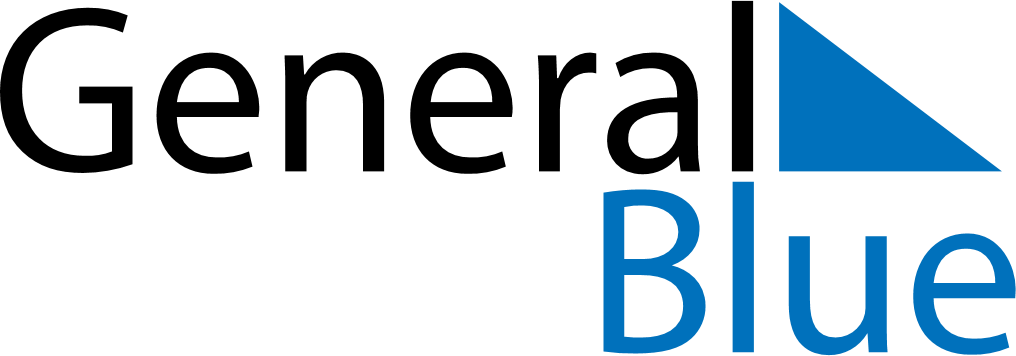 September 2024September 2024September 2024September 2024September 2024September 2024Ouani, Anjouan, ComorosOuani, Anjouan, ComorosOuani, Anjouan, ComorosOuani, Anjouan, ComorosOuani, Anjouan, ComorosOuani, Anjouan, ComorosSunday Monday Tuesday Wednesday Thursday Friday Saturday 1 2 3 4 5 6 7 Sunrise: 6:05 AM Sunset: 5:58 PM Daylight: 11 hours and 52 minutes. Sunrise: 6:05 AM Sunset: 5:58 PM Daylight: 11 hours and 53 minutes. Sunrise: 6:04 AM Sunset: 5:58 PM Daylight: 11 hours and 53 minutes. Sunrise: 6:04 AM Sunset: 5:58 PM Daylight: 11 hours and 54 minutes. Sunrise: 6:03 AM Sunset: 5:58 PM Daylight: 11 hours and 55 minutes. Sunrise: 6:02 AM Sunset: 5:58 PM Daylight: 11 hours and 55 minutes. Sunrise: 6:02 AM Sunset: 5:58 PM Daylight: 11 hours and 56 minutes. 8 9 10 11 12 13 14 Sunrise: 6:01 AM Sunset: 5:58 PM Daylight: 11 hours and 57 minutes. Sunrise: 6:00 AM Sunset: 5:58 PM Daylight: 11 hours and 57 minutes. Sunrise: 6:00 AM Sunset: 5:58 PM Daylight: 11 hours and 58 minutes. Sunrise: 5:59 AM Sunset: 5:58 PM Daylight: 11 hours and 59 minutes. Sunrise: 5:58 AM Sunset: 5:58 PM Daylight: 11 hours and 59 minutes. Sunrise: 5:58 AM Sunset: 5:58 PM Daylight: 12 hours and 0 minutes. Sunrise: 5:57 AM Sunset: 5:58 PM Daylight: 12 hours and 1 minute. 15 16 17 18 19 20 21 Sunrise: 5:56 AM Sunset: 5:58 PM Daylight: 12 hours and 1 minute. Sunrise: 5:55 AM Sunset: 5:58 PM Daylight: 12 hours and 2 minutes. Sunrise: 5:55 AM Sunset: 5:58 PM Daylight: 12 hours and 3 minutes. Sunrise: 5:54 AM Sunset: 5:58 PM Daylight: 12 hours and 3 minutes. Sunrise: 5:53 AM Sunset: 5:58 PM Daylight: 12 hours and 4 minutes. Sunrise: 5:53 AM Sunset: 5:58 PM Daylight: 12 hours and 5 minutes. Sunrise: 5:52 AM Sunset: 5:58 PM Daylight: 12 hours and 5 minutes. 22 23 24 25 26 27 28 Sunrise: 5:51 AM Sunset: 5:58 PM Daylight: 12 hours and 6 minutes. Sunrise: 5:51 AM Sunset: 5:58 PM Daylight: 12 hours and 7 minutes. Sunrise: 5:50 AM Sunset: 5:58 PM Daylight: 12 hours and 7 minutes. Sunrise: 5:49 AM Sunset: 5:58 PM Daylight: 12 hours and 8 minutes. Sunrise: 5:49 AM Sunset: 5:58 PM Daylight: 12 hours and 9 minutes. Sunrise: 5:48 AM Sunset: 5:58 PM Daylight: 12 hours and 9 minutes. Sunrise: 5:47 AM Sunset: 5:58 PM Daylight: 12 hours and 10 minutes. 29 30 Sunrise: 5:47 AM Sunset: 5:58 PM Daylight: 12 hours and 11 minutes. Sunrise: 5:46 AM Sunset: 5:58 PM Daylight: 12 hours and 11 minutes. 